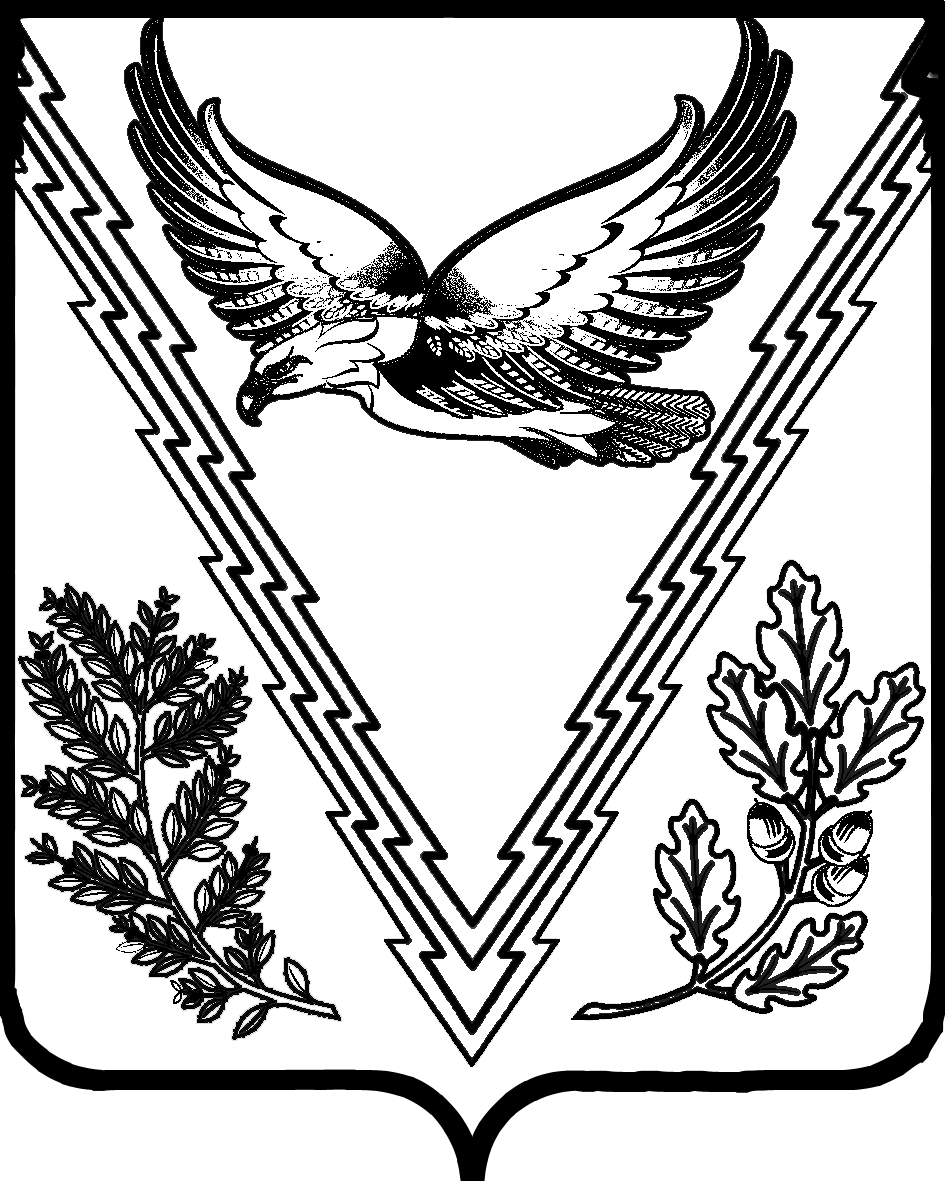 АДМИНИСТРАЦИЯ МУНИЦИПАЛЬНОГО ОБРАЗОВАНИЯ АПШЕРОНСКИЙ РАЙОН ПОСТАНОВЛЕНИЕОт 07.07.2023 г.                                                      № 607г. АпшеронскОб утверждении административного 
регламента по предоставлению 
администрацией муниципального образования 
Апшеронский район муниципальной услуги 
«Предоставление разрешения
 на условно разрешенный вид использования 
земельного участка или объекта капитального
 строительства»	В соответствии с Градостроительным кодексом Российской Федерации, Федеральными законами от 27 декабря 2019 года № 472-ФЗ «О внесении изменений в Градостроительный кодекс Российской Федерации и отдельные законодательные акты Российской Федерации», от 27 июля 2010 года № 210-ФЗ «Об  организации государственных и муниципальных услуг», п о с т а н о в л я ю:	1. Утвердить административный регламент по предоставлению администрацией муниципального образования Апшеронский район муниципальной услуги «Предоставление разрешения на условно разрешенный вид использования земельного участка или объекта капитального строительства» (прилагается).2. Отделу архитектуры и градостроительства администрации муниципального образования Апшеронский район (Ткаченко П.В.) обеспечить размещение настоящего постановления в информационной системе «Единый портал государственных и муниципальных услуг (функций)», «Региональный реестр государственных и муниципальных услуг (функций)».3. Отделу по работе со СМИ администрации муниципального образования Апшеронский район (Кузьминова В.А.) официально опубликовать настоящее постановление в печатном и сетевом издании газеты «Апшеронский рабочий» и разместить на официальном сайте органов местного самоуправления администрации муниципального образования Апшеронский район в информационно-телекоммуникационной сети «Интернет».4. Контроль за выполнением настоящего постановления возложить на заместителя главы муниципального образования Апшеронский район   Фалькова А.В.25. Постановление вступает  в силу  после  его  официального опубликования.Глава муниципального образованияАпшеронский район 	   				                        А.Э. Передереев